Pressemitteilung		2022/03		11.09.2022Siegburger Stadtmeisterschaft im SegelnAls Ausrichter lädt der SCRS Siegburger Bürger einWie schon in den vergangenen Jahren richtet der Segel-Club Rhein-Sieg e.V. die diesjährige Siegburger Stadtmeisterschaft im Segeln am 24.09.2022 an seinem Stützpunkt im belgischen Ophoven aus. Aus organisatorischen Gründen ist die Anzahl der teilnehmenden Crews auf 12 Crews beschränkt. Das Regattabüro ist ab 09:30 Uhr geöffnet, die Steuermannsbesprechung findet um 11:00 Uhr statt. Die Regatta wird auf den ortsüblichen Valken im Match Race-Verfahren nach den ISAF Wettfahrtregeln Segeln ausgetragen. Diese Regatta wird gleichzeitig als SCRS-Vereinsmeisterschaft ausgetragen.Für das leibliche Wohl wird gesorgt sein.Wegen der Bereitstellung einer ausreichenden Anzahl Boote wird um rechtzeitige Anmeldung bis spätestens am 01.09.2021 per Email gebeten:Infos & Anmeldungen über Michael Frehse, SportwartTel.: 02241 8463938, Email: sportwart@segel-club-rhein-sieg.de.Weitere Informationen auch über die Internetseiten des SCRS: www.segel-club-rhein.sieg.de.Wir bitten um baldige Veröffentlichung.Den Text erhalten Sie auch zum Download unter:www.segel-club-rhein-sieg.de 	Unterpunkt: Presseservice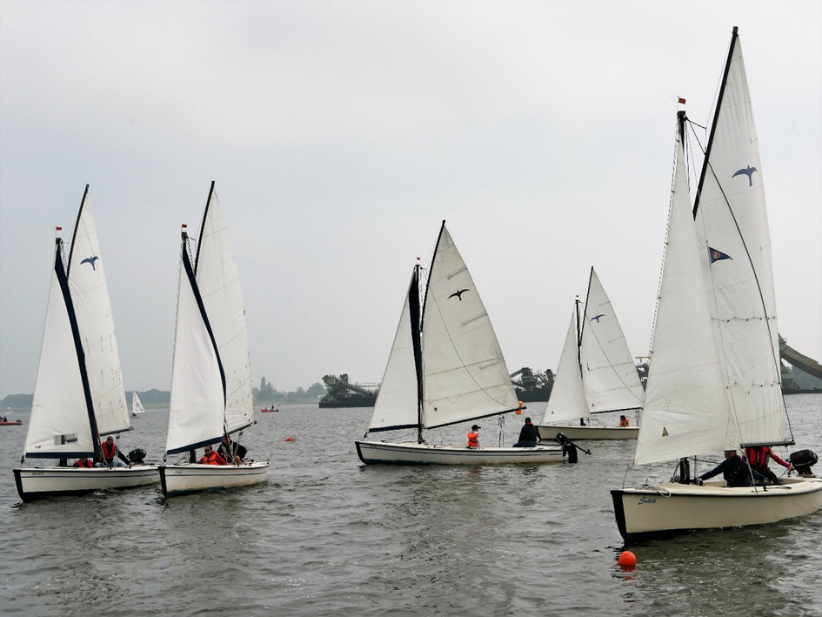 